ЕПИДЕМИОЛОГИЧНА ОБСТАНОВКА ЗА ОБЛАСТ ДОБРИЧ През периода са регистрирани общо 86 случая на заразни заболявания, от които: 32 случая на грип и остри респираторни заболявания (ОРЗ).Общата заболяемост от грип и ОРЗ за областта е 38,85 %ооо на 10000 души.     Регистрирани остри респираторни заболявания (ОРЗ) по възрастови групи през периода: 25 регистрирани случая на заболели от COVID-19. Заболяемост за областта за 14 дни на 100000 жители към 16.05.2022г. – 23,49 %000 при 67,36 %000 за РБългария.27 случая на въздушно-капкова инфекция - варицела;1 случай на чревна инфекция - eнтероколит;1 случай на инфекция с множествен механизъм на предаване – ХИВ.На територията на област Добрич през отчетния период няма регистрирани хранителни взривове.ДИРЕКЦИЯ „НАДЗОР НА ЗАРАЗНИТЕ БОЛЕСТИ”Направени проверки на обекти в лечебни заведения за болнична и извънболнична медицинска помощ-35бр.Извършени са епидемиологични проучвания на регистрирани заразни болести - 54бр.В отдел Медицински изследвания са изработени общо 366бр. проби с 12 положителни резултата: 2бр. бързи антигенни теста, 431бр. паразитологични изследвания с 12 положителни резултата, 3бр. микробиологични изследвания и 20бр. околна среда.През консултативния кабинет по СПИН /КАБКИС/ е преминало едно лице. ДИРЕКЦИЯ „МЕДИЦИНСКИ ДЕЙНОСТИ”Извършени са общо 16 проверки, от които 8 на лечебни заведения за болнична помощ, 1 на лечебно заведение за извънболнична помощ, 8 проверки на аптеки. Няма установени нарушения. По Наредба №3 от 05.04.2019г. за медицинските дейности извън обхвата на ЗЗО, за които МЗ субсидира лечебните заведения, и за критериите и реда за субсидиране  на лечебните заведения са извършени 6 проверки в ЛЗБП. Изпратени документи към Изпълнителна Агенция Медицински надзор за заличаване на ЛЗ –1Една издадена заповед за промяна на състава на ЛКК или промяна часовете за заседания.Приети  и обработени  жалби-5.За периода в РКМЕ са приети и обработени 102 медицински досиета, извършени са 93 справки, изготвени са 90  преписки и 150 бр. МЕД за протокола за ТП на НОИ, проверени са 68 експертни решения (ЕР).ДИРЕКЦИЯ „ОБЩЕСТВЕНО ЗДРАВЕ”Предварителен здравен контрол: 1 експертен съвет при РЗИ-Добрич. Разгледани са 5 проектни документации, издадени са 2 становища по процедурите на  ЗООС, 3 здравни заключения. Извършен е 1 оглед при  ДПК, издадено е 1 становище. Взето участие в 1 Експертен съвет на община, общо разгледани 12 документа и издадено 1 становище.Извършени са 13 проверки на обекти с обществено предназначение (ООП) в процедура по регистрация, вкл. и по изпълнение на предписания. През периода са извършени общо 129 основни проверки по текущия здравен контрол. Реализираните насочени проверки са общо 171: 100 от тях са извършени във връзка с контрола по тютюнопушенето и продажбата на алкохол; 62 – контрол върху ДДД-мероприятията; 2 – насочени проверки на седмични разписания в учебни заведения ; 2 – по постъпили сигнали; 5 – по писмо на МЗ в места за настаняване на разселени лица от Украйна.Лабораторен контрол:Питейни води: физико-химичен и микробиологичен контрол – 11 бр. проби,  от тях 1 проба не съответства по физико-химичен показател „нитрати“ и 1 – по микробиологични показатели „Колиформи“ и „Ешерихия коли“.Минерални води: микробиологичен контрол – 2 бр. проби – съответстват на нормативните изисквания.Води за къпане: води от плувни басейни: физико-химичен и микробиологичен контрол – 5 бр. проби, от тях 3 проби не съответстват по физико-химичен показател „перманганатна окисляемост“.Козметични продукти: физико-химичен и микробиологичен контрол – 9 бр. проби – съответстват на нормативните изисквания.Биоциди и дезинфекционни разтвори: физико-химичен контрол – 4 бр. проби – съответстват на нормативните изисквания.Физични фактори на средата: не са измервани.По отношение на констатираните отклонения от здравните норми са предприети следните административно-наказателни мерки:- издадени са 31 предписания за провеждане на хигиенни мерки;- съставен е 1 акт за установено административно нарушение на физическо лице.Дейности по профилактика на болестите и промоция на здравето (ПБПЗ):Проведени са 16 лекции и 6 обучения с обхванати 427 лица в учебни заведения от гр. Добрич, гр. Шабла, гр. Ген. Тошево и с. Лозенец  при провеждането, на които са предоставени 260 бр. здравно-образователни материали.Оказани 25 бр. методични дейности на 36 лица (педагози, здравни медиатори и медицински специалисти). Проведени са 2 масови прояви с 240 участнициИздадени са два  информационни бюлетина във връзка с отбелязване на: 10.05.2022 г.-Световен ден на физическата активност;  15.05.22 г. - Международен ден за съпричастност със засегнатите от ХИВ/СПИН, който са изпратени до местни медийни и електронни издания.СЕДМИЧЕН ОТЧЕТ ПО СПАЗВАНЕ ЗАБРАНАТА ЗА ТЮТЮНОПУШЕНЕЗа 06.05.- 12.05.2022 г. по чл. 56 от Закона за здравето са извършени 79 проверки в 79 обекта (21 детски и учебни заведения, 2 лечебни и здравни заведения, 37 други закрити обществени места по смисъла на § 1а от допълнителните разпоредби на Закона за здравето, 19 открити обществени места). Не са констатирани нарушения на въведените забрани и ограничения за тютюнопушене в закритите и някои открити обществени места. Няма издадени предписания и актове.Д-Р СВЕТЛА АНГЕЛОВАДиректор на Регионална здравна инспекция-Добрич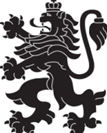 РЕПУБЛИКА БЪЛГАРИЯМинистерство на здравеопазванетоРегионална здравна инспекция-ДобричСЕДМИЧЕН ОПЕРАТИВЕН БЮЛЕТИН НА РЗИ-ДОБРИЧза периода- 06.05- 12.05.2022 г. (19-та седмица)  0-4 г.5-14 г.15-29 г.30-64 г+65 г.общоЗаболяемост %ооо1384613238,85%ооо